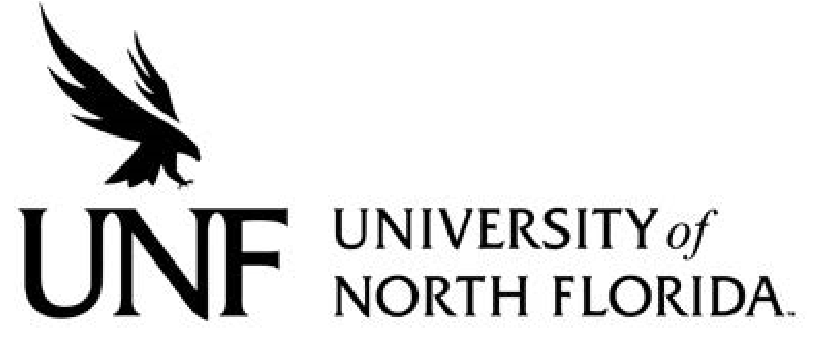 Regulation Number: 11.0010REffective Date: 06/07/16	Revised Date:Subject: Schedule of Tuition and Fees (Emergency)Responsible Division/Department: President’s Office/ Administration and FinanceCheck what type of Regulation this is:New Regulation☒Revision of Existing RegulationRepeal of Existing RegulationReaffirmation of Existing RegulationOBJECTIVE & PURPOSEThe purpose of this regulation is to set forth current tuition and fee amounts per credit hour that students will be assessed during the Fall 2016 and Spring/Summer 2017terms.STATEMENT OF REGULATIONTuition shall be defined as fees assessed to a student for enrollment in credit courses at the University of North Florida, in accordance with law, rules and policies of the Board of Governors and the University of North Florida’s Board of Trustees. Tuition consists of the following fees, depending on whether a student is a resident or a non-residentResident tuition, comprised of the following, shall be defined as the fees charged an enrolled student who qualifies as a Florida resident as defined in applicable Florida laws and regulations:Tuition;Tuition Differential Fee1;Student Financial Aid Fee;Capital Improvement Trust Fund Fee;Health Fee (which includes the Clinic, Counseling, Wellness and Medical Compliance Fees);Athletic Fee;Activity and Service Fee;1 Students in attendance at the University prior to July 1, 2007, and who maintain continuous enrollment, may not be charged the tuition differential fee. Beneficiaries having prepaid tuition contracts in the PrepaidTransportation Access Fee;Technology Fee, andStudent Life and Services Fee.Out-of-State fees comprised of the following, shall be defined as the fees charged an enrolled student who does not qualify as a Florida resident as defined in applicable Florida laws and regulations:Tuition;Tuition Differential Fee2Out-of-State Fee;Student Financial Aid Fee;Non-Resident Student Financial Aid Fee;Capital Improvement Trust Fund Fee;Health Fee (which includes the Clinic, Counseling, Wellness and Medical Compliance Fees);Athletic Fee;Activity and Service Fee;Transportation Access Fee;Technology Fee, andStudent Life and Services Fee.The following tuition shall be levied and collected effective for the Fall 2016 and Spring/Summer 2017 semesters for each student regularly enrolled, unless provided otherwise by law or in this chapter.Students will be assessed the following fees per credit hour:FALL 2016/SPRING/SUMMER 20172 Reference footnote 1, aboveCollege Tuition Program, in effect on July 1, 2007, are exempt from the payment of the tuition differential fee. The tuition differential fee is not covered by Bright Futures Scholarship Program.*Revenue neutral shift. No increase in fees.Nurse Anesthetist (new program), Doctor of Clinical Nutrition and Doctor of Physical Therapy (new program) students will be assessed the following fees per credit hour (all rates for these programs have all been previously approved by the BOG):* Revenue neutral shift. No increase in fees.Graduate non-resident Distance Learning Sign Language Interpreter Training will be assessed the following fees per credit hour:*Revenue neutral shift. No increase in fees.The following fees per credit hour will be assessed during any term in which a nonresident graduate student is receiving a full fellowship for in-state tuition or is appointed as a Graduate Assistant for at least 0.25 FTE:*Revenue neutral shift. No increase in fees.Online Accelerated-Term courses will be assessed the following fees per credit hour (RN-BSN is a cost-recovery course and non-FTE generating and no fees are collected, while others are considered market-rate)*:*Due to the nature of these courses being offered online only, there is only one tuition rate and no separate out-of-state rate.The following course(s) will be offered at no charge, either tuition or associated fees:SLS1990 First Year Seminar: Soaring to SuccessPursuant to Section 1009.285 F.S., each student enrolled in the same undergraduate course more than twice, shall be assessed an additional $177.57 per credit hour charge in addition to the fees outlined above in paragraph (2)(a) for each course. Students entering the University in 2016-2017 shall pay a fee equal to 100 percent of tuition for each credit hour in excess of 115%.Authority: General Appropriations Act of 2015; Florida Board of Governors Regulations 1.001, 7.001, 7.002, 7.003 and Florida Statutes 1009.24. History - [Formerly 8.1001].BOT Approved June 7, 2016.FeesUndergraduate ResidentUndergraduate Non-ResidentGraduate ResidentGraduate Non-ResidentTuition$105.07$105.07$408.10$408.10Tuition Differential Fee$ 37.63$ 37.63$ 0$ 0Out-of-State Fee$ 0$457.27$ 0$524.51FeesUndergraduate ResidentUndergraduate Non-ResidentGraduate ResidentGraduate Non-ResidentStudent Financial Aid$ 5.25$ 28.11$ 20.40$ 46.63Capital Improvement Trust Fund$ 6.76$ 6.76$ 6.76$ 6.76Activity & Service$ 14.47$ 14.47$ 14.47$ 14.47Health*$ 10.10$ 10.10$ 10.10$ 10.10Athletic*$ 19.27$ 19.27$ 19.27$ 19.27Transportation Access$ 4.08$ 4.08$ 4.08$ 4.08Technology$ 5.25$ 5.25$ 5.25$ 5.25Student Life & Services$ 5.25$ 5.25$ 5.25$ 5.25TOTAL$213.13$693.26$493.68$1,044.42FeesResident Doctor of Physical TherapyNon-Resident Doctor of Physical TherapyTuition$435.82$435.82Out-of-State Fee$ 0$580.92Student Financial Aid$ 21.79$ 50.83Capital Improvement Trust Fund$ 6.76$ 6.76Activity & Service$ 14.47$ 14.47FeesResident Doctor of Physical TherapyNon-Resident Doctor of Physical TherapyHealth*$ 10.10$ 10.10Athletic*$ 19.27$ 19.27Transportation Access$ 4.08$ 4.08Technology$ 5.25$ 5.25Student Life & Services$ 5.25$ 5.25TOTAL$522.79$1,132.75FeesDoctor ofClinical NutritionTuition$ 750.00Out-of-State Fee$ -Student Financial Aid$ 37.50Capital Improvement Trust Fund$ 6.76Activity & Service$ 14.47Health$ 10.10Athletic$ 19.27Transportation Access$ 4.08Technology$ 5.25Student Life & Services$ 5.25TOTAL$852.68FeesResident Nurse AnesthetistNon-Resident NurseAnesthetistTuition$511.12$511.12Out-of-State Fee$-$546.46Student Financial Aid$25.56$52.88Capital Improvement Trust Fund$6.76$6.76FeesResident Nurse AnesthetistNon-Resident NurseAnesthetistActivity & Service$14.47$14.47Health*$10.10$10.10Athletic*$19.27$19.27Transportation Access$4.08$4.08Technology$5.25$5.25Student Life & Services$5.25$5.25TOTAL$601.85$1,175.63FeesNon-ResidentSign Interpreter Training$354.17Out of State Fee$150.83Student Financial Aid$ 25.25Capital Improvement Trust Fund$	6.76Activity & Service$ 14.47Health*$ 10.10Athletic*$ 19.27Transportation Access$	4.08Technology$	5.25Student Life & Services$	5.25TOTAL$595.43FeesNon-ResidentGraduate Assistant/Fellow Tuition$408.10Out of State Fee$	0.00Student Financial Aid$ 20.40Capital Improvement TrustFund$	6.76Activity & Service$ 14.47Health*$ 10.10Athletic*$ 19.27Transportation Access$	4.08Technology$	5.25Student Life & Services$	5.25TOTAL$493.68RN-BSNBridge*DNPMEd Special EducationMSNutritionTuition$ 285.00$ 458.33$ 368.00$ 458.33Capital Improvement$ -$	6.76$	6.76$	6.76Financial Aid$ -$ 22.92$ 18.40$ 22.92Technology Fee$ -$	5.25$	5.25$	5.25Distance Learning Fee$ -$ 30.00$ 30.00$ 30.00TOTAL$ 285.00$ 523.25$ 428.41$ 523.25